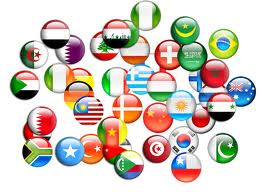 Benvenuto/a!Il Collège Van Gogh è contento di avere una classe d’accoglienza. Si chiama CLA. In una CLA ci sono alunni di tutte le nazionalità : dei portoghesi, dei tailandesi, dei pakistani, dei maliani, degli ivoriani, degli algerini, dei russi …Vengono nella CLA per un massimo di un anno per imparare bene il francese. È per questo motivo che in una CLA ci sono molte ore di francese, tra le 12 e le 15 ore alla settimana. Gli alunni sono integrati, appena arrivano, in classi ordinarie per lo sport, la musica e l’educazione artistica. Tutti gli alunni, in una CLA, hanno livelli diversi. Il professore propone dunque delle attività per fare in modo che ciascuno di loro progredisca. Qualche informazione sulla scuola…COMUNICAZIONE SCUOLA - FAMIGLIALa segreteria       Ci sono due segretarie. La segretaria del preside: gli allievi si iscrivono a scuola nel suo ufficio. Lei dà il certificato di istruzione e tutti i documenti amministrativi per tutto l’anno scolastico. Esiste anche la segretaria di amministrazione. Si occupa della borsa di studio e del pagamento della mensa. Il libretto scolastico Il libretto scolastico permette ai professori, ai surveillants (le persone che si occupano di sorvegliare gli alunni), e ai genitori di scriversi. Il professore può chiedere un appuntamento o avvertire che farà un’uscita. Quando il professore scrive una nota, bisogna sempre farla firmare ai genitori. Nel libretto, ci sono dei biglietti di ritardo e di assenza che bisogna far compilare il prima possibile. Se un allievo sa che non sarà presente un giorno, i genitori devono informare la scuola (scrivere una nota nel libretto o telefonare). L’assicurazioneDall’inizio dell’anno, tutti gli allievi devono essere assicurati in caso di incidente. Devono avere un certificato di assicurazione a scuola.La pagella Ci sono tre pagelle all’anno, una per trimestre. Alla fine di ogni trimestre (dicembre, marzo, maggio), i professori, la CPE (la consulente principale d’educazione, che si occupa dei ritardi e delle assenze degli alunni), la COP (la persona che si occupa di dare informazioni agli alunni sulle professioni), i surveillants (le persone che si occupano di sorvegliare gli alunni) e il preside si riuniscono per discutere su ogni allievo, del suo comportamento, del suo lavoro e dei suoi risultati scolastici.Nella pagella, c’è la media dell’allievo e le osservazioni di tutti i professori. Un allievo che ha ben lavorato o che ha fatto degli sforzi, può essere ricompensato con un « incoraggiamento », i « complimenti » o le « felicitazioni » del consiglio di classe. Se ha lavorato male o non si è comportato bene, può avere un avvertimento (di lavoro o di comportamento) o une blâme (il giudizio più negativo).Nella pagella, si annotano anche le assenze et i ritardi. VIE SCOLAIRE (CPE e surveillants)La CPE (consulente principale d’educazione)La consulente principale d’educazione si occupa dei ritardi e delle assenze degli alunni. Riceve gli alunni che si comportano male in classe. Un professore può dare una punizione ad un alunno o anche escluderlo dalla classe. L’alunno non può uscire dalla scuola. Gli assistenti di educazione verificano il suo libretto all’entrata e all’uscita. L’alunno va in permanence (sala studio) con un compito. Quando il professore dà un’ora di punizione (l’alunno resta a scuola oltre l’orario scolastico normale), l’alunno va in permanence con un compito da fare, ed è sorvegliato dagli assistenti di educazione. Quando il professore è assente, gli assistenti di educazione lo segnano su una lavagna vicino al loro ufficio. Gli alunni restano in permanence fino al corso successivo. La permanence (sala studio)E una sala dove si va a lavorare quando un professore è assente. La mensaQuando si mangia alla mensa, si è demi-pensionnaire.Se ci si iscrive, si è obbligati a mangiare alla mensa tutti i giorni (lunedì, martedì, giovedì e venerdì). Non si può uscire da scuola a mezzogiorno. Si lasciano la cartella e le cose nell’armadietto.I menu della mensa sono visibili vicino alla mensa. Gli alunni che a mezzogiorno mangiano a casa sono chiamati externes.La COP (la persona che si occupa di dare informazioni agli alunni sulle professioni)     La COP (Consulente d’orientamento psicologico) aiuta gli alunni a scegliere gli studi che vorranno fare. Non è presente tutti i giorni. L’infermeriaA scuola, c’è un’infermiera, ma non è presente tutti i giorni. Può dare delle medicine. Riceve gli alunni per vedere se sentono bene, se vedono bene… Quando un alunno è malato, la scuola chiama i genitori perché vengano a recuperare loro figlio.   ATTIVITA  EXTRA-SCOLASTICHEL’accompagnamento educativo Il lunedì martedì, giovedì e venerdì, gli alunni possono iscriversi gratuitamente, tutto l’anno, alle attività proposte dai professori : teatro, club cinema, giardinaggio, aiuto compiti, …UNSS (associazione sportiva)Gli alunni possono fare sport il mercoledì pomeriggio con i professori di sport della scuola.     L’iscrizione costa 20 euro per tutto l’anno. 